Session: 	 				Semester: 			 	   Section: Subject Code: 			        	Subject Name: Name of Faculty: After Sessional test:  Sessional Test 1/ Sessional Test 2/ PUE:	List of weak students Arrangement of Remedial Classes                                                	Signature of the Faculty Member		                                                           Signature of the HoDABES Engineering College, Ghaziabad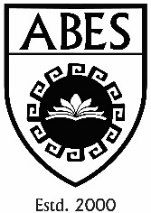 Department_____________________________________List of Weak Students and details of Remedial ClassesS.no.Roll No.NameMarks obtained (less than < 40 % of Sessional test)RemarksRemedial classPlanned DateActual DateTopics DiscussedRemedial classPlanned DateActual DateTopics Discussed